2021届甘肃省白银市第九中学高二下学期期末历史考试试题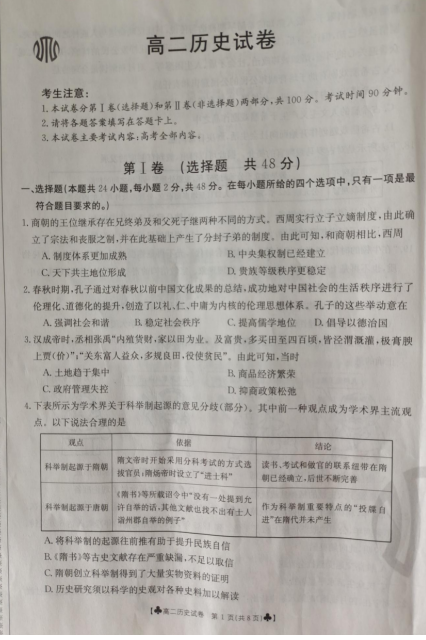 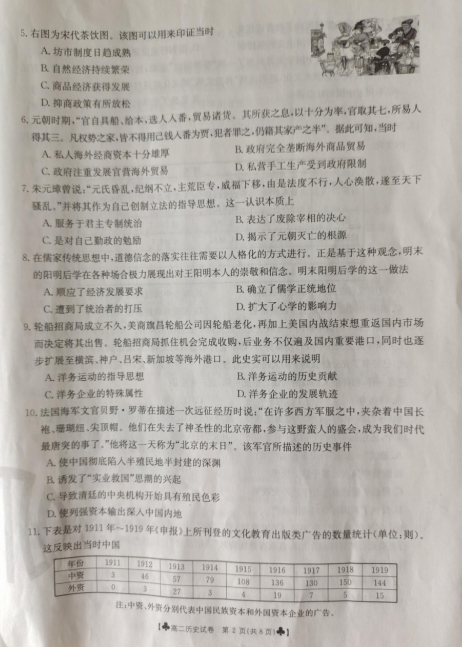 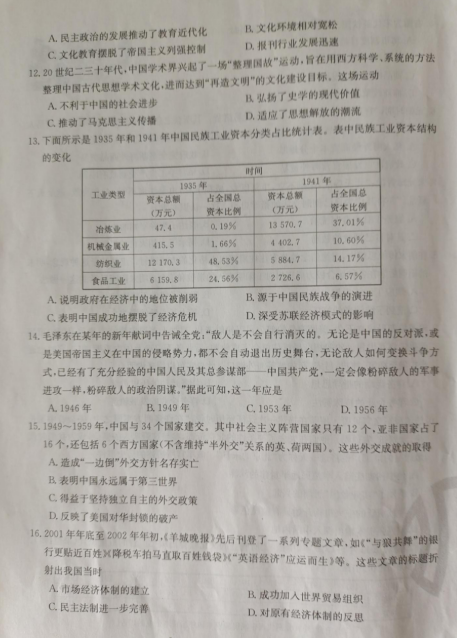 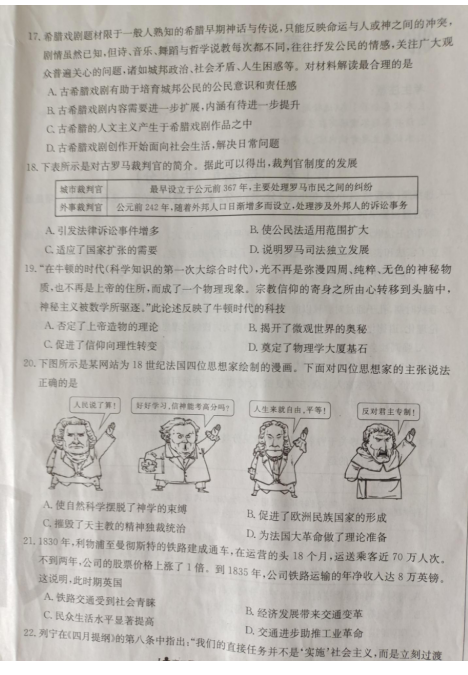 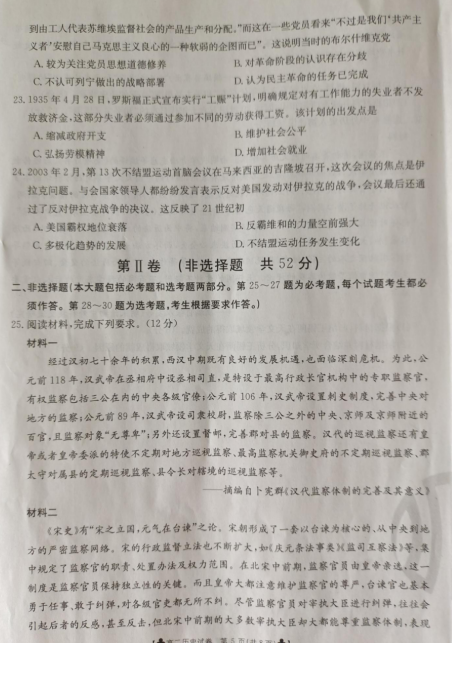 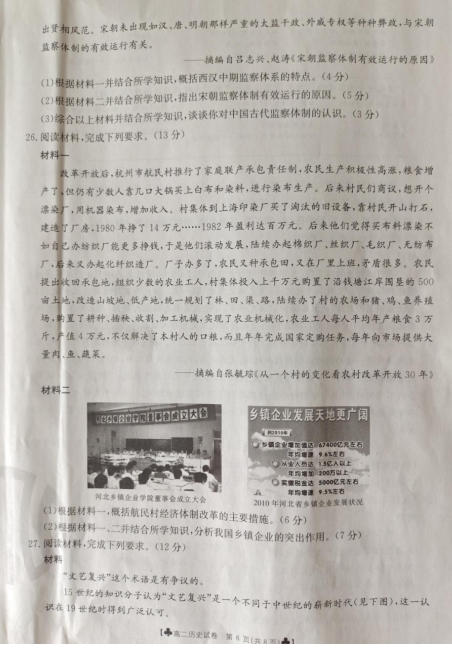 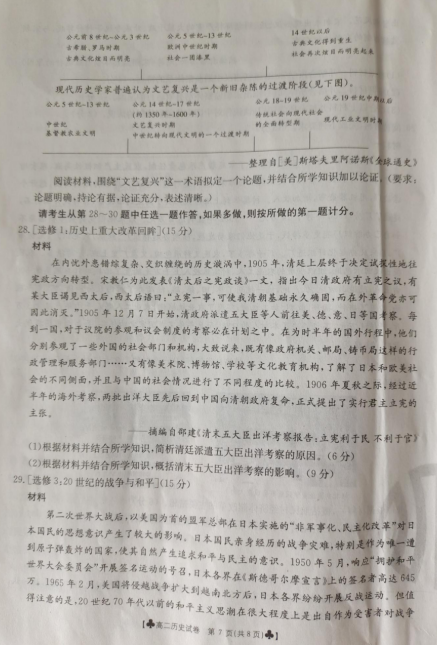 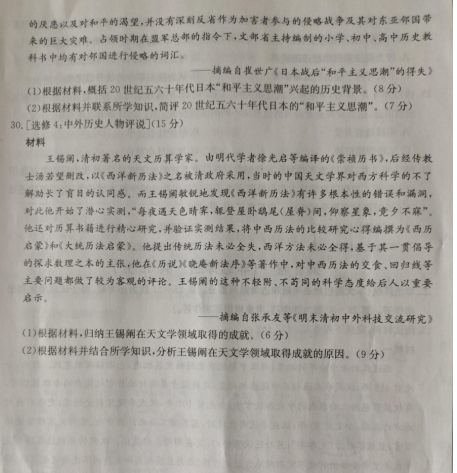 